Об установлении платы, взимаемой с родителей(законных представителей)  за  присмотр  и  уход                                                         за  детьми,    осваивающими      образовательныепрограммы      дошкольного       образования      в                                       муниципальных     бюджетных    и    автономных                             образовательных организациях  Комсомольского                                   района    В соответствии с Федеральным  законом от 06.10.2003 г. №131-ФЗ «Об общих принципах организации местного самоуправления в Российской Федерации»,  частью 2 статьи 65 Федерального  закона  от 29.12.2012 г. № 273-ФЗ «Об образовании в Российской Федерации», Законом Чувашской Республики от 30 июля 2013 года №50 «Об образовании в Чувашской Республике»,  администрация Комсомольского района постановляет:    1. Установить размер платы, взимаемой с родителей (законных представителей) за 1 день присмотра и ухода за детьми, осваивающими образовательные программы дошкольного образования в муниципальных бюджетных и автономных образовательных организациях Комсомольского района, в размере:   - 75,00 (семьдесят пять) рублей с 10-ти часовым пребыванием;   - 37,50 (тридцать семь) рублей 50 копеек с 5-ти часовым пребыванием.   2. Взимать с родителей (законных представителей), имеющих пять и более несовершеннолетних детей, 70% установленного размера платы за присмотр и уход за детьми.   3.  Не взимать родительскую плату за присмотр и уход за детьми-инвалидами, детьми-сиротами и детьми, оставшимися без попечения родителей, детьми с ограниченными возможностями здоровья, детьми из неблагополучных семей  посещающими муниципальные бюджетные  и автономные образовательные организации, реализующие образовательные программы дошкольного образования.   4. Признать утратившим силу постановление администрации Комсомольского района Чувашской Республики от 31.03.2015 г. №144 «Об установлении платы, взимаемой с родителей (законных представителей) за присмотр и уход за детьми, осваивающими образовательные программы дошкольного образования в муниципальных бюджетных и автономных образовательных организациях Комсомольского района».     5. Контроль за исполнением настоящего постановления возложить на зам.главы администрации по социальным вопросам Комсомольского района- начальника отдела образования администрации Комсомольского района Н.А. Петрову.    6.  Настоящее постановление вступает в силу с 1 января 2017 года.                                                                                                                                                                                                                                                                                                                                                              Глава администрации   Комсомольского района                                                      А. А. Самаркин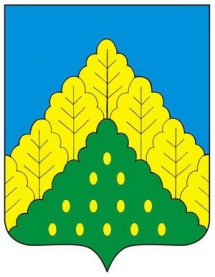 ЧĂВАШ РЕСПУБЛИКИНКОМСОМОЛЬСКИ РАЙОНĔН АДМИНИСТРАЦИЙЕ   ЙЫШĂНУ.12.2016ç. № Комсомольски ялĕАДМИНИСТРАЦИЯ КОМСОМОЛЬСКОГО РАЙОНАЧУВАШСКОЙ РЕСПУБЛИКИПОСТАНОВЛЕНИЕ27.12.2016 г. № 398с.Комсомольское